Логопедическое занятие. 20.04.2020г. ВРЕМЯ 12.30.ТЕМА :  " РАЗДЕЛИТЕЛЬНЫЙ МЯГКИЙ ЗНАК ".Выполни задание по карточке.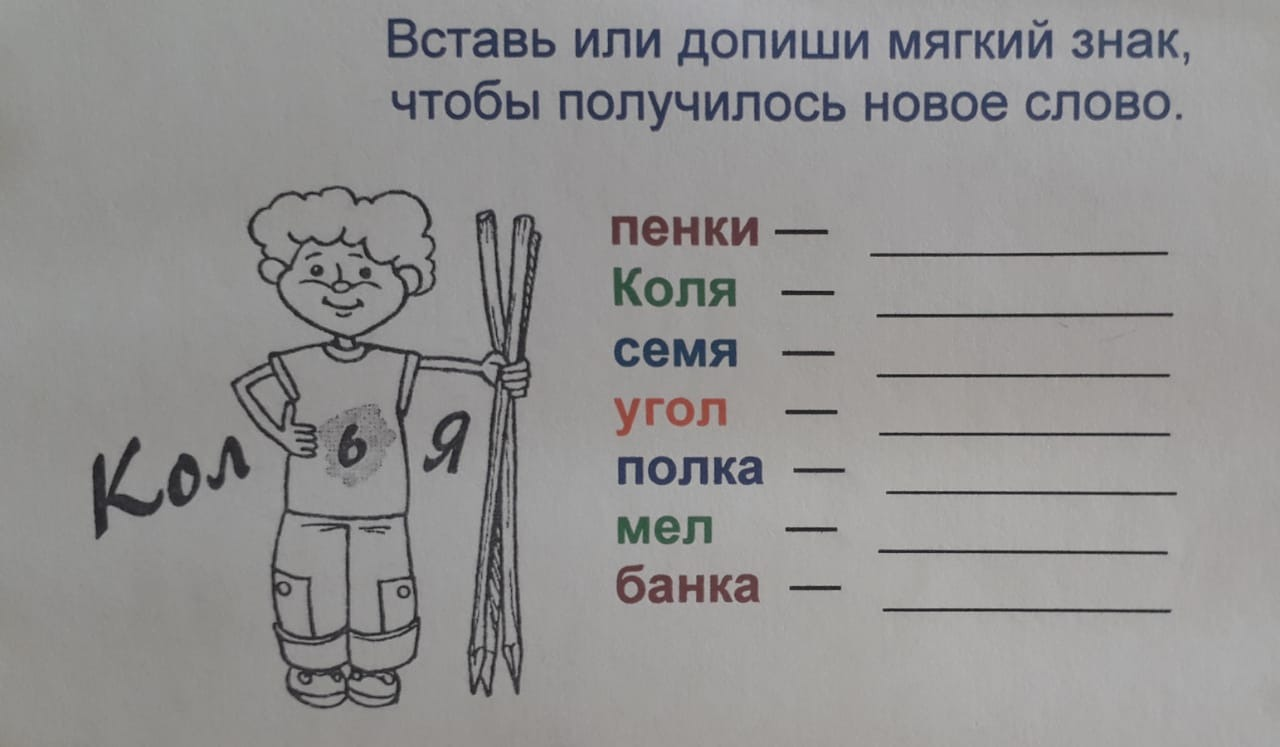 Логопедическое занятие. 24.04.2020г.  Время 14.30.Тема: " Разделительный мягкий знак " Тренировочные упражнения.Прочитай текст.Напиши текст по памяти.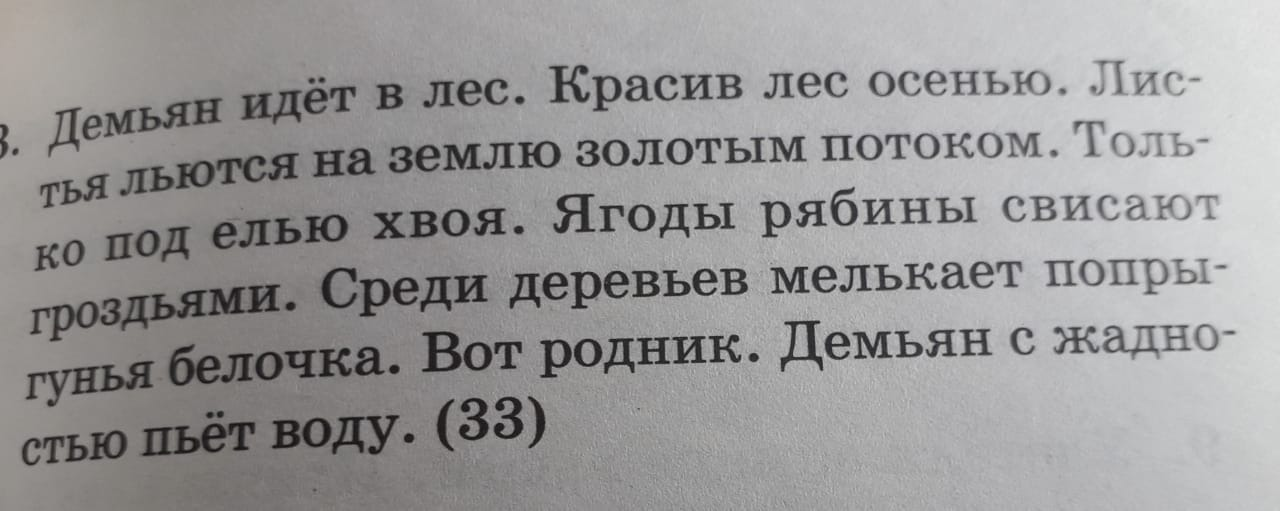 